МУЗЕЙ «МУЖЕСТВО И СЛАВА МОЛОДЫХ»Полное название образовательного учрежденияМуниципальное автономное учреждение дополнительного образования «Дом детского и юношеского туризма, экскурсий»Руководитель учрежденияЛобанов Виктор НиколаевичНазвание музеяМузей «Мужество и слава молодых»Профиль музеяВоенно-историческийРуководитель музеяДида Валентина МихайловнаФотография музея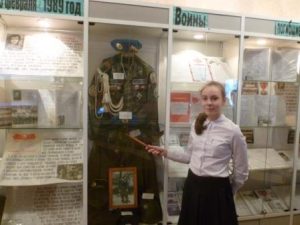 Дата открытия музея2005 годДата паспортизации музея28.03.2005 года  (свидетельство № 10230)Экспозиции музеяИх имена помнит Киселевск.Жители микрорайона - ветераны Великой Отечественной войны.Выпускники школ города – участники локальных войн.Киселевчане, погибшие в Афганистане.Киселевчане, погибшие в Чечне.Дети войны.Мы помним!История и современная жизнь района Афонино.Адрес музея652716, Кемеровская область, город Киселевск, переулок Мурманский, 20Телефон 8(38464)7-32-43Электронная почтаtourkis@mail.ru Сайт музеяwww.ddut-kis.ru 